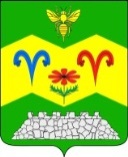 АДМИНИСТРАЦИЯ ПЕРЕДОВСКОГО СЕЛЬСКОГОПОСЕЛЕНИЯ ОТРАДНЕНСКОГО РАЙОНА ПОСТАНОВЛЕНИЕ от 26.12.2023 г.		 					                     № 76ст.ПередоваяО внесении изменений в постановление администрации Передовского сельского поселения Отрадненского района от 25.12.2019 № 110 «О комиссии по соблюдению требований к служебному поведению муниципальных служащих администрации Передовского сельского поселения Отрадненского района и урегулированию конфликтов интересов»В соответствии с Федеральными законами от 25 декабря 2008 года               № 273-ФЗ «О противодействии коррупции» и от 3 декабря 2012 г. № 230-ФЗ «О контроле за соответствием расходов лиц, замещающих государственные должности, и иных лиц их доходам», Законом Краснодарского края от 8 июня 2007 года № 1244-КЗ «О муниципальной службе в Краснодарском крае», постановлением главы администрации (губернатора) Краснодарского края              от 19 июня 2012 года № 716 «Об утверждении Порядка образования комиссии органа местного самоуправления, аппарата избирательной комиссии муниципального образования Краснодарского края по соблюдению требований к служебному поведению муниципальных служащих и урегулированию конфликта интересов» и Уставом Передовского сельского поселения Отрадненского района постановляю:1.Внести изменения в постановление администрации Передовского сельского поселения Отрадненского района от 25 декабря 2019 № 110 «О комиссии по соблюдению требований к служебному поведению муниципальных служащих администрации Передовского  сельского поселения Отрадненского района и урегулированию конфликтов интересов», изложив приложение № 2 в новой редакции (прилагается).2. Начальнику общего отдела администрации Передовского сельского поселения Отрадненского района обеспечить опубликование (обнародование) настоящего постановление в установленном порядке.3. Постановление вступает в силу со дня официального опубликования (обнародования).Глава Передовского сельскогопоселения Отрадненского района				           Г.А. ЕременкоСОСТАВ
комиссии по соблюдению требований к служебному поведению муниципальных служащих администрации  Передовского сельского поселения Отрадненского района   и урегулированию конфликта интересовЧлены комиссии:Начальник общего отдела администрации Передовского сельского поселения					 М.Г.КиселеваПРИЛОЖЕНИЕ к постановлению администрации Передовского сельского поселения Отрадненского района от _________2023 № ___Радченко ОльгаНиколаевнаЮрист администрации Передовского сельского поселения Отрадненского района, председатель комиссииТульнева ЗинаидаИвановна-Специалист по налогам и сборам администрации Передовского сельского поселения Отрадненского района, секретарь комиссииКиселева Марина Георгиевна-Начальник общего отдела администрации  Передовского сельского поселения Отрадненского района, председатель комиссииКондратенко НадеждаПетровна-Специалист по социальным вопросам сельского поселения Отрадненского районаШурупова Татьяна Николаевна-Специалист по землеустройству и ЛПХ администрации Передовского сельского поселения Отрадненского района